ALLEGATO N. 1										     Al Dirigente Scolastico										I.I.S.S. “N. Garrone”       								         BARLETTAAVVISOper la selezione, mediante procedura comparativa dei titoli e delle specifiche esperienze professionali, di n. 6 esperti da impiegare nella formazione di docenti per le attività formative di 2° livello sui temi dell’inclusione ex Nota del Ministero dell’Istruzione, AOODPIT del 26 novembre 2019, prot.2215, riservato al personale interno._   l   _   sottoscritt 	nat_  a    	(provincia  di 	)   e   residente  in    	(provincia di 	) c.a.p. 	Via  	tel. ___	CF  	e-mail  	CHIEDEdi essere ammess __    alla procedura di valutazione comparativa ai fini dell’incarico per i moduli sotto indicati (contrassegnare con una X  il modulo o sottomodulo per cui si intende presentare l’istanza):l _ sottoscritt _ , consapevole delle sanzioni penali previste dall’art. 76 del DPR n. 445/2000 per le ipotesi di falsità in atti e dichiarazioni mendaciDICHIARAsotto la propria personale responsabilità di essere in possesso dei requisiti essenziali previsti dall’art. 7 dell’Avviso di cui ha preso visione approvandone integralmente e senza riserva ogni contenuto.SCHEDA DI VALUTAZIONE Si allegano:CV formato europeo datato e sottoscritto	Copia di un documento di identità validoDescrizione del progetto esecutivo (allegato n.2) 																										   Firma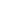 Il/La sottoscritto/a autorizza il trattamento dei dati personali ai sensi dell’art. 13 D.Lgs 196 del 30 giugno 2003 e dell’art. 13 GDPR (Regolamento UE 2016/679) ai fini della presente selezione e per le finalità connesse all’espletamento del corso, come riportato all’art.13 dell’Avviso.Luogo e data_________________				Firma____________________________MODULIAMBITI TEMATICIContrassegnare con una X1L’applicazione del modello ICF nel contesto scolastico per l’elaborazione e stesura del Profilo di funzionamento, del PEI e del Progetto di vita, in linea con il D.Lgs. n.66/2017 novellato dal D.Lgs. n.96/2019.1.1Il PEI per la Scuola Secondaria (3 ore)1.2Il PEI per la Scuola dell’Infanzia e Primaria (3 ore)1.3Il Profilo di Funzionamento (4 ore)2Inclusione scolastica in classi eterogenee: pratiche didattiche inclusive, allestimenti e mediazione nella progettazione per tutti e per ciascuno  (10 ore)3La valutazione degli alunni con disabilità: il nuovo quadro operativo e strumenti operativi, anche ai fini degli esami di stato e delle prove Invalsi nel primo e nel secondo ciclo.3.1Aspetti normativi (5 ore)3.2Implicazioni didattiche (5 ore) Cognome e Nome:RISERVATO AL CANDIDATORISERVATO ALLA COMMISSIONEESPERIENZE PROFESSIONALI - Max Punti 68ESPERIENZE PROFESSIONALI - Max Punti 68ESPERIENZE PROFESSIONALI - Max Punti 68Esperienze lavorative e collaborazioni coerenti con il settore di riferimento del modulo richiesto: attività di psicologo-psicoterapeuta nel settore dell’inclusione scolastica in ASL, attività di coordinamento Dipartimento Inclusione scolastica, docenza in corsi di formazione sui temi inclusione e disabilità (in particolare PEI, ICF, ICF-CY), componente di commissione per la valutazione di docenti per le attività di sostegno3 punti per ogni esperienza (max 24 punti)Esperienze di docenza universitaria in Corsi di Specializzazione per insegnanti di sostegno3 punti per ogni esperienza (max 18 punti)Svolgimento della funzione di Relatore in Convegni sui temi dell’Inclusione 5 punti per ogni esperienza (max 20 punti)Svolgimento della funzione di Componente di commissioni presso il MIUR3 punti per ogni esperienza (max 6 punti)TITOLI CULTURALI - Max Punti 12TITOLI CULTURALI - Max Punti 12TITOLI CULTURALI - Max Punti 12Dottorato di ricerca afferente al titolo di accesso 3 punti Master attinenti alle tematiche dei bisogni educativi speciali 2 punti per ogni master (max 6 punti) Corsi di perfezionamento di durata annuale attinenti ai temi dell’inclusione1 punto per ogni corso (max 3 punti)PUBBLICAZIONE DI TESTI ATTINENTI L’ATTIVITA’ OGGETTO DI INCARICO - Max Punti 5PUBBLICAZIONE DI TESTI ATTINENTI L’ATTIVITA’ OGGETTO DI INCARICO - Max Punti 5PUBBLICAZIONE DI TESTI ATTINENTI L’ATTIVITA’ OGGETTO DI INCARICO - Max Punti 5Pubblicazioni con codice ISBN.1 punto per ogni pubblicazione (max 5 punti)IDEA PROGETTUALE - Max Punti 15IDEA PROGETTUALE - Max Punti 15IDEA PROGETTUALE - Max Punti 15Progetto dal quale si dovrà evincere la coerenza delle attività nonché la metodologia che si intende adottare nello svolgimento dell’incarico (come da format per il progetto esecutivo di cui all’allegato n.2)TOTALE PUNTEGGIO 	/100 	/100